ПОСТАНОВЛЕНИЕАДМИНИСТРАЦИИ СЕЛЬСКОГО ПОСЕЛЕНИЯ БОГОРОДИЦКИЙ СЕЛЬСОВЕТ ДОБРИНСКОГО МУНИЦИПАЛЬНОГО РАЙОНА ЛИПЕЦКОЙ ОБЛАСТИ РОССИЙСКОЙ ФЕДЕРАЦИИ10.04.2017 г.			ж. д. ст. Плавица				№ 79Об утверждении отчета об исполнении местного бюджета за первый квартал 2017 годаВ соответствии с Положением «О бюджетном процессе сельского поселения Богородицкий сельсовет», утвержденное решением сессии Совета депутатов сельского поселения Богородицкий сельсовет от 20.12.2010г. №50-рс., Уставом сельского поселения Богородицкий сельсовет, администрация сельского поселения Богородицкий сельсовет ПОСТАНОВЛЯЕТ:Утвердить отчет об исполнении местного бюджета за первый квартал 2017 года по доходам в сумме 5 907 993 рубля 73 копейки, по расходам в сумме 4 692 825 рублей 84 копейки с превышением доходов над расходами в сумме 1 215 167 рублей 89 копеек в следующем составе:отчет о поступлениях доходов местного бюджета за первый квартал 2017 года по форме КФД 0503317, отчет о расходах местного бюджета за первый квартал 2017 года по форме КФД 0503317, отчет об источниках финансирования дефицита местного бюджета за первый квартал 2017 года согласно форме КФД 0503317 (прилагается);Контроль за исполнением настоящего постановления оставляю за собой.Глава администрациисельского поселения Богородицкий сельсовет					А. И. Овчинников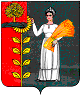 